ARC Tech/Media TutorAs an ARC Tech/Media Tutor, you should be comfortable with most basic Microsoft Office applications (Word, Excel, PowerPoint) and willing to assist other students as they work on projects and papers in the iSpace. In addition, we invite students who are comfortable with Adobe Creative Suite (esp. Photoshop and InDesign) or Video Editing (FinalCut or iMovie) to apply.  Don’t worry, you do not have to be an expert! During exam periods you may, at times, be called upon to assist students with disabilities and/or faculty needing help with presentations.*Your cell phone number and personal e-mail address are for internal use only. They will never be given to students.Do you expect to receive a student grant from AUP?     Yes     NoPlease let us know how confident you feel using the following programs (please tick):Please fill in the timetable with your class schedule for the semester and the periods you are available to tutor. Please indicate your preferred tutoring hours/days with an asterisk (*).Semester: Spring 2017Ideal number of hours (per week):Maximum number of hours (per week):The ARC iSpace room will be reserved for your tutoring session(s) unless you prefer to tutor elsewhere. Please let us know if you would prefer a different location or have special requests.Please return this form to ARC via e-mail, campus mail, or in person:ARC, 147, rue de Grenelle75007 Paris, FranceTel: 01.40.62.06.95 or 01.40.62.06.90E-mail: arc@aup.edu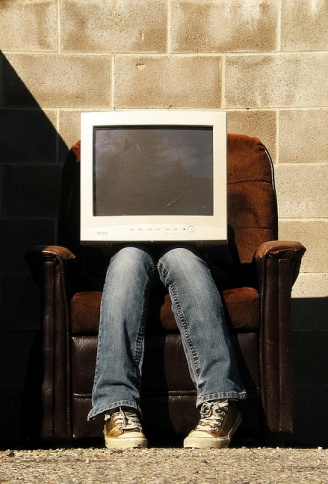 Academic Resource Center (ARC)Peer-Tutoring Application FormARC Tech/Media TutoringName:Student ID:Class Standing:E-mail:Phone:Major(s):Minor(s):Expected Semester of Graduation:Expected Semester of Graduation:ProgramNot At AllOKVery ConfidentMicrosoft WordExcelPowerPointAdobe PhotoshopVideo EditingOtherMONTUEWEDTHUFRIARC Hours9:00–21:009:00–21:009:00–21:009:00–21:009:00–18:00Period 19:00–10:20Period 210:35–11:55Period 312:10–13:30Period 413:45–15:05Period 515:20–16:40Period 616:55–18:15Period 718:30–19:50Period 820:05–21:25For internal use:For internal use:Application Date:Notes: